China Golf Collectors Society 会员申请表  Membership Application Form中华高尔夫收藏协会(CGCS)是民间非营利组织，宗旨是促进高尔夫球运动的历史文化传承、收藏、学习、分享和传播，发展本协会和美国高尔夫收藏协会、英国高尔夫收藏协会以及其他国际高尔夫收藏协会之间的友好往来和交往。China Golf Collectors Society (CGCS) is a non-profit educationalorganization. CGCS’s mission is to provide a forum for golf collectors to study and disseminate the history,culture and heritage of golf and golf collection and promote friendly exchanges and relationship with U.S.Golf Collectors Society, British Golf Collectors Society and other international golf collector societies.姓 Last Name _________________名  First Name ___________________男  Male _____女  Female _____通讯地址 Mailing Address _________________________________________城市 City ________________ 州/省 State/Province ________________邮编  Postal Code ______________国家  Country _____________手机 Cell Phone _________________电邮  E-mail __________________微信  WeChat _______________配偶 Spouse______________赞助  (自愿) Sponsor (optional)：是  Yes____推荐人 Sponsor:姓  Last Name __________名  First Name __________签字  Signature ________________所属协会 Member Affiliation：□中华高尔夫收藏协会 CGCS；□美国高尔夫收藏协会  GCS；□英国高尔夫收藏协会 BGCS；□欧洲高尔夫历史收藏协会 European Association of GolfHistorians & Collectors收藏兴趣 (最多圈选五项) Collecting Interests: (circle up to 5)艺术 Art E海报 Ephemera  PR SC SI ST T 赛事 Programs A AU B BA C 签名 Autographs 书籍 Books 球 Balls G一般藏品 General 记分牌 Scorecards 银器 Silver 塑像 Statuary 球钉 Tees GA 游戏玩具 Games/Toys HP古杆球员 Hickory Player HX历史 History 球杆 Clubs CHX 球杆历史 Club Histories MD奖章 Medals TR 奖杯 Trophies  MG 杂志 Magazines P CG CR 香烟盒 Cigarette Cards 瓷器玻璃 Ceramics/Glass W Other    其他挖起杆 Wedges  推杆 Putters 我愿意入会并缴纳 I want to join CGCS and pay:___ 2017年会费人民币  650元；___  2017/2018年会费人民币 1,200元___ 2017 dues US$100；___ 2017/2018 dues US$190签字 Signature ______________说明：会费按自然年计算;人民币银行转账开户行：中国工商银行北京分行紫竹桥支行;户名:李慕群;账号：6212 2602 0009 5688 400电话：+8613910127329,电子邮箱：1165119419@qq.com;接受现金支付。地址：北京海淀区人济山庄  2号楼  1104邮编  100044。Note: Annual dues by calendar year(s): Contact Sabrina Li at +8613910127329 (cell) or email at1165119419@qq.com or Wayne at 4133482285 (cell) or +8613701075383 (cell), email:wxingcbu@gmail.com. Check or money order in US$ drawn on a US bank payable to China GCS, 245Russell Street, Unit 6, Hadley, MA 01350, USA; Wire transfer (add US$35); Cash accepted.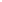 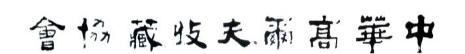 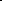 